Why is Magna Carta so important?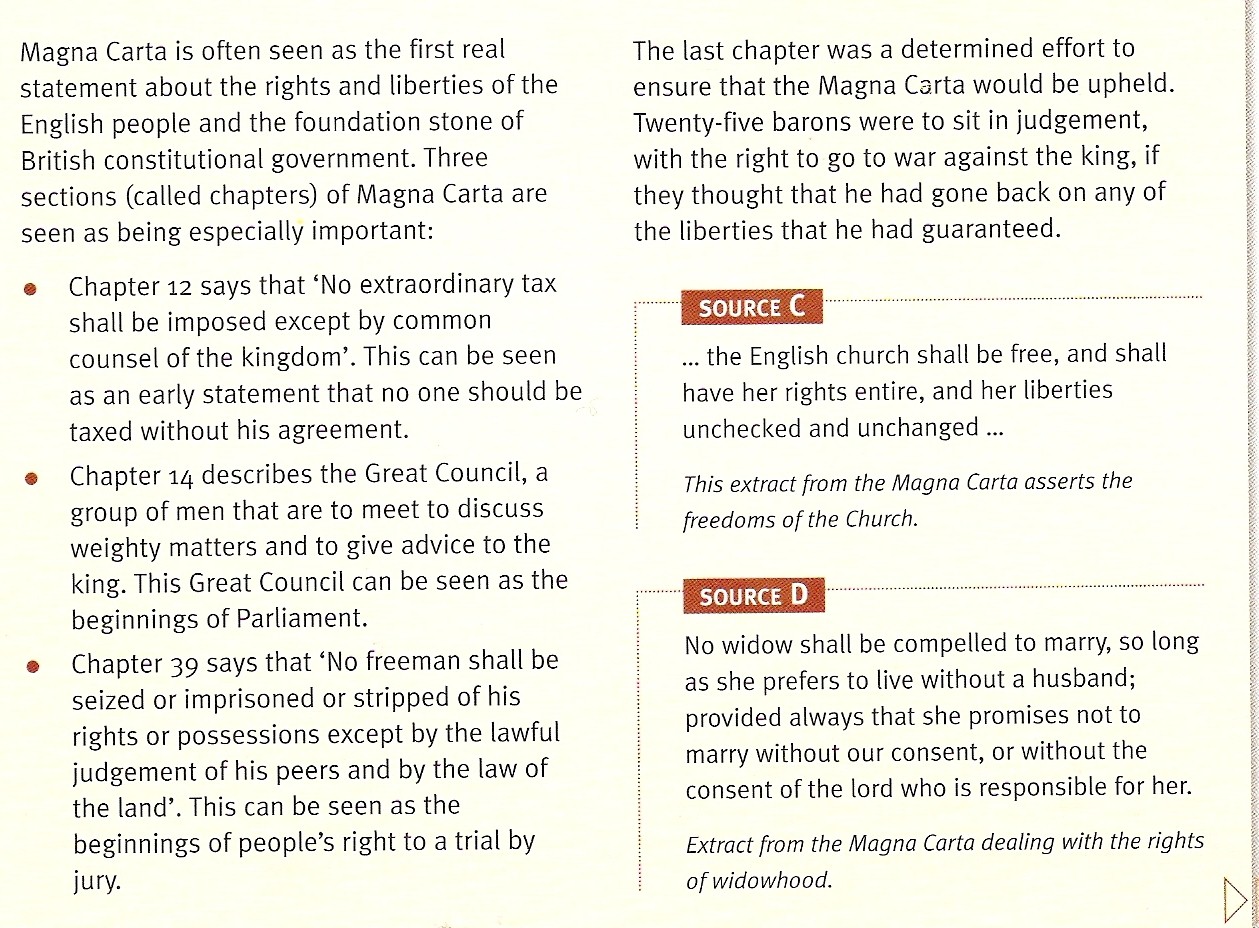 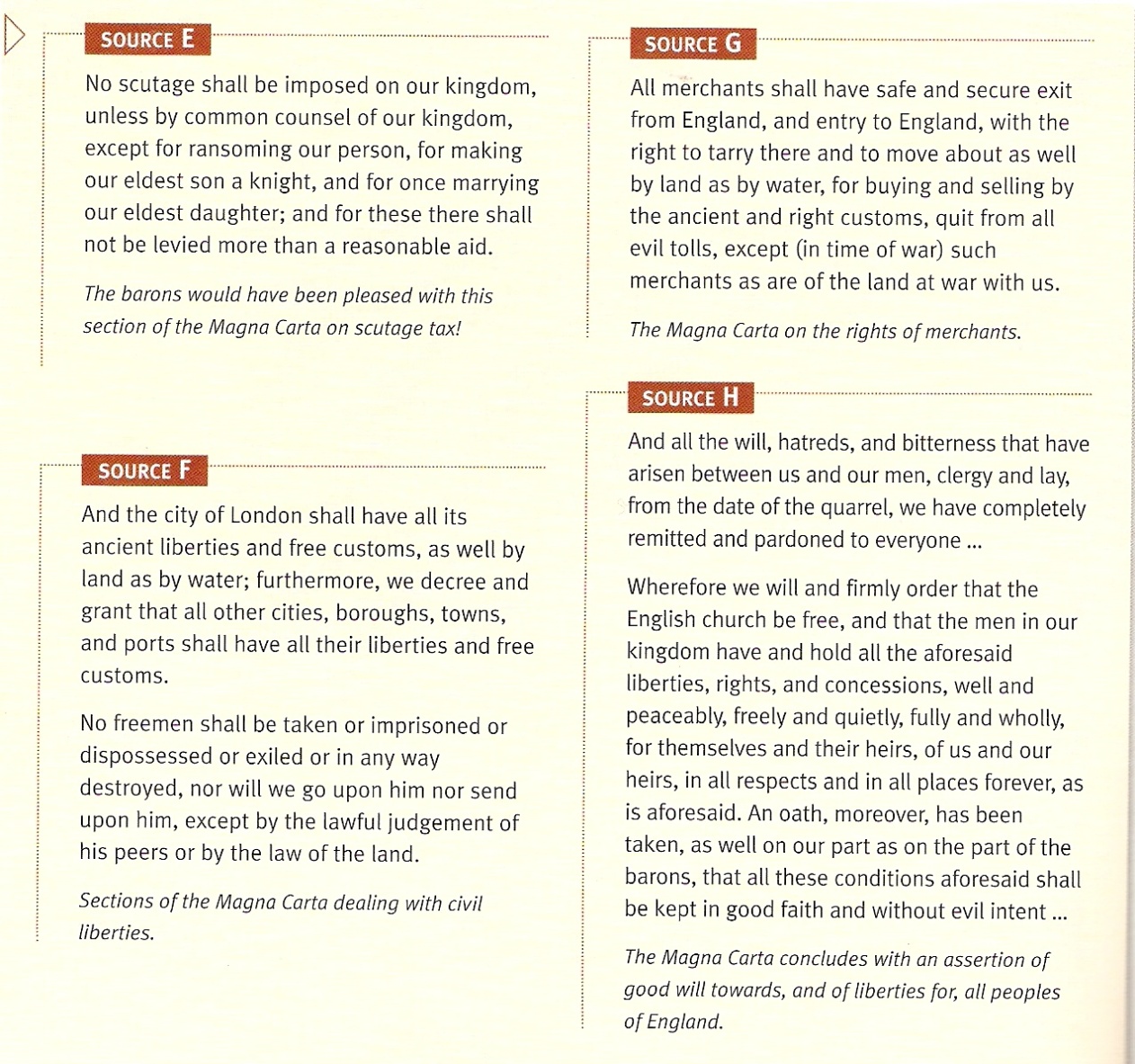 